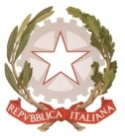 MINISTERO  DELL’ ISTRUZIONE, DELL’UNIVERSITA’, DELLA RICERCAUFFICIO SCOLASTICO REGIONALE PER IL LAZIOLICEO SCIENTIFICO STATALE“TALETE”Roma, 22.01.19Agli studenti delle classi I, II, III, IV.Alla DSGA Sig.ra P. LeoniAll’Albo (sito web)CIRCOLARE n.200 OGGETTO: Corsi di Recupero di Gennaio-Febbraio 2019A parziale rettifica della  circolare del 21 gennaio 2019, si comunica che i corsi di recupero avranno inizio a partire da  lunedì 28 gennaio 2019.Il calendario dei corsi, come da precedente comunicazione, sarà pubblicato nell'atrio della scuola il giorno 25  gennaio 2019. Restano invariate tutte le altre indicazioni espresse nella prima circolare. Per ulteriori informazioni e chiarimenti rivolgersi alle Funzioni Strumentali dei corsi di recupero proff. Roberto Asci e  Stefania Gizzi.Il Dirigente scolasticoProf.  Alberto Cataneo		                                                                                                                   (Firma autografa sostituita a mezzo  stampa                                                                                                                                       ai sensi dell’art. 3 comma 2 del d.lgs. n.39/1993)